ИТОГИ ПРОВЕДЕННОГО 14.03.2023   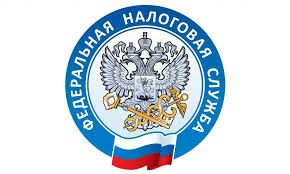 ВЕБИНАРА по ЕНСМежрайонной ИФНС России №9 по Приморскому краю 14.03.2023 (ТОРМ №4 г. Лесозаводск) проведен вебинар по темам: «Внедрение института Единого налогового счета», «Порядок распоряжения суммой денежных средств путем зачета (возврата) с ЕНС с 2023 года».Целью мероприятия являлось предоставление информации об основных преимуществах ЕНС, о порядке распоряжения суммой денежных средств путем зачета (возврата) с ЕНС с 2023 года.В рамках проведенного вебинара, налогоплательщики получили ответы на следующие вопросы: Как распорядиться суммой денежных средств путем зачета (возврата);Как вернуть переплату по ЕНС;Как можно распорядиться переплатой в счет уплаты платежей другого лица;Ответы на сложные вопросы по ЕНС.К данному мероприятию было подключено 14 налогоплательщиков. 